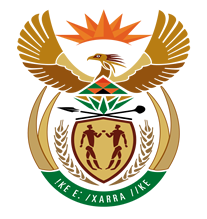 NATIONAL ASSEMBLYQUESTION FOR WRITTEN REPLYQUESTION NUMBER: 959 [NO1087E]DATE OF PUBLICATION: 5 MAY 2017959.	Mr R A Lees (DA) to ask the Minister of Finance:With reference to the mandate given to the current Board of the SA Airways (SAA), what are the details of the progress made towards the appointment of a Chief Executive Officer for SAA, including (a) a list of applicants, (b) the curriculum vitae for each applicant and (c) an anticipated appointment date?													NW1087EREPLY:DETAILS OF THE PROGRESS MADE TOWARDS THE APPOINTMENT OF A CHIEF EXECUTIVE OFFICER FOR SAAA head hunter was appointed in December 2016The position was advertised in the local newspapers as well as in the industry magazine during December 2016 and January 2017. Furthermore, an active domestic and international head hunting process was embarked upon.Eleven candidates were short listed. Of the eleven, six were South African and five were internationals.The first set of interviews was held during the month of March, having concluded the CFO appointment process during the month of February.Five candidates were shortlisted, two South Africans and three internationals.The second set of interviews was supposed to commence towards the end of March and conclude by the middle of April, given that the dead-line of the end of April had been set by the Board.The time-line was delayed due to an uncontrollable situation.The interviews are now scheduled for the 13th and the 20th of May 2017.(a) List of applicants, and (b) the curriculum vitae for each applicantIt would be a breach of confidentiality to disclose and circulate the names and cv’s of the candidates who have applied for the position. Once a shortlist of three candidates has been determined, these will be shared with the Board and submitted to the Shareholder Representative, the National Treasury, for the finalisation of the process.  (c) 	Anticipated appointment dateAll things being equal, the top three candidates will be presented to the SAA Board in the week of the 22nd of May, where after, this list will be submitted to the Shareholder Representative, the National Treasury, by the end of that week, i.e. by the 26th of May.We are not able to determine how long the Shareholder Representative processes will take in bringing this matter to a conclusion.